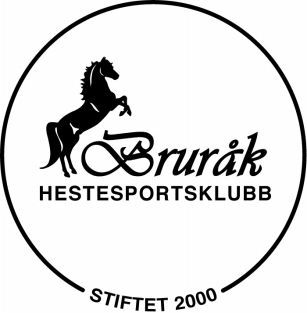                                                                   STYREMØTE  03.2018                                                                   Møtetidspunkt: 12.mars					           Møtested: Kroa, Bruråk GårdTilstede: Anne Cathrine (Kine) Menne, Jan Letnes, Svein Puntervold, Bitte Grøtte, Bjørnar Hernes, Bjørn Åge Berntsen, Alise K. Nordvik, Jenny Stange Johansen samt avtroppende styremedlem Margrete Hånes Wesenberg.Forfall: Kristin Bjørseth, Nina Meland, Julie LeonardsenSak 13/18 Årsberetning 2017Årsberetningen for 2017 ble signert av medlemmer fra det gamle styret. Sak 14/18«Hengesaker»Avtroppende styremedlemmer var invitert for å orientere styret om saker det forrige styret har jobbet med. Margrete H. Wesenberg var tilstede, og orienterte om arbeidet rundt områdeleie/dugnadstimer for eksterne ryttere som benytter anlegget vårt. Hun og Bjørn Å. Berntsen har tidligere laget et forslag til beregning av dugnadstimer. Skal vi ha en registreringsansvarlig? Skal timer registreres pr. hest? Skal det være dobbel dugnadsplikt for de med to hester?M.H. Wesenberg har vært koordinasjonsansvarlig for de faste ukentlige trenerne. Det er praktisk å ha en person som følger opp, og som kan svare på henvendelser fra trenerne. Det ble foreslått at Nina Meland fortsetter med denne oppgaven.Vedtak:Forslag fra Margrete/Bjørn Åge samt eksempel fra Ellingsrud sendes rundt til det nye styret for videre behandling.Det må lages et mandat for koordinasjonsansvarlig for baner/treningerSak 15/18 Møtedatoer 2018Vedtak:09.04 – 14.05 – 11.06 – 20.08 – 03.09 – 17.09 – 15.10 – 12.11 og 10.12. Alle møter starter kl. 18.30.Sak 16/18  Registrering nytt styreSkjema for registrering av det nye styret ble utfylt og signert av de som var tilstede. Tre mangler. Kine M følger opp.Sak 17/18 Arbeidsfordeling i styretStyreleder/sponsoransvarlig/søknadsansvarlig: Kine MenneNestleder/teknisk utvalg/materialforvaltning: Jan LetnesSekretær/dressurutvalg: Kristin BjørsethKasserer: Svein PuntervoldStyremedlem/sprangutvalg: Bjørnar HernesStyremedlem/stalldrift: Britt Janne GrøtteStyremedlem/bane- og utstyrsutvalg: Nina MelandUngdomsrepresentanter i styret/ungdomsutvalg: Alise Nordvik og Jenny Stange JohansenVaramedlem i styret/FH-utvalg: Julie LeonardsenVaramedlem i styret/Utdanningsutvalg: Bjørn Åge BerntsenØvrige utvalg:
Kjøkkenutvalg: Trude GrandeSak 18/18 Kurs i tilskuddsbasenJan Letnes orienterte fra kurs avholdt av Trondheim Kommune, om drifts- og anleggsstøtte. Aktørbasen må oppdateres. Kine M følger opp.Sak 19/18 Prioriteringsliste for sakerUtsettes til neste styremøte.Sak 20/18 EventueltIngenMøtet heves 21.00Neste møte 09.04.2018 kl. 18.30Anne Cathrine Menne							Jan Letnes Leder										Referent